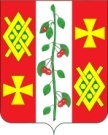 АДМИНИСТРАЦИЯ КРАСНОСЕЛЬСКОГОСЕЛЬСКОГО ПОСЕЛЕНИЯ ДИНСКОГО РАЙОНАПОСТАНОВЛЕНИЕ	ПРОЕКТот                                                                                                                  № село КрасносельскоеОб утверждении Положения о согласовании и утвержденииустава хуторского казачьего общества Красносельскогосельского поселения Динского районаВ соответствии  с пунктами 3.6-1 и 3.6-4  Указа Президента Российской Федерации от 15 июня 1992 года № 632 «О мерах по реализации Закона  Российской Федерации «О реабилитации репрессированных народов» в отношении казачества» (с изменениями и дополнениями) и приказом Федерального агентства по делам национальностей от  06  апреля  2020 года № 45, Уставом  Красносельского  сельского  поселения  Динского  района п о с т а н о в л я ю:1. Утвердить Положение о согласовании и утверждении устава хуторского казачьего общества Красносельского сельского поселения Динского района (прилагается).	2. Общему отделу администрации Красносельского сельского поселения (Бердникова) обнародовать настоящее постановление в установленном порядке и разместить на официальном сайте Красносельского сельского поселения Динского района (https://krasnoselskoe.ru)	3. Контроль за исполнением настоящего постановления оставляю за собой 	4. Настоящее постановление вступает в силу после его официального обнародования.Глава Красносельского сельского поселения								М.В. КнышПРИЛОЖЕНИЕУТВЕРЖДЕНОпостановлением администрацииКрасносельского сельского поселения       Динского районаот 19.02.2021 № 22Положениео согласовании и утверждении устава хуторского казачьего общества Красносельского сельского поселения Динского района1. Настоящее Положение о согласовании и утверждении устава хуторского казачьего общества Красносельского сельского поселения Динского района (далее - Положение) определяет перечень основных документов, необходимых для согласования и утверждения устава хуторского казачьего общества Красносельского сельского поселения Динского района, предельные сроки и общий порядок его представления и рассмотрения, общий порядок принятия решений о согласовании и утверждении этого устава, а также перечень документов, необходимых для утверждения устава, сроки и порядок их рассмотрения, порядок принятия решений об утверждении устава хуторского казачьего общества.2. Устав хуторского казачьего общества, создаваемого (действующего) на территории Красносельского сельского поселения Динского района согласовывается с атаманом районного казачьего общества.3. Согласование устава хуторского казачьего общества осуществляется после:3.1. Принятия учредительным собранием (кругом, сбором) казачьего общества решения об учреждении казачьего общества;3.2. Принятия высшим органом управления казачьего общества решения об утверждении устава данного казачьего общества.4. Для согласования устава действующего казачьего общества атаман этого казачьего общества в течение 14 календарных дней со дня принятия высшим органом управления казачьего общества решения об утверждении устава данного казачьего общества направляет атаману районного казачьего общества, представление о согласовании устава казачьего общества. К представлению прилагаются:4.1 Копии документов, подтверждающих соблюдение требований к порядку созыва и проведения заседания высшего органа управления казачьего общества, установленных главами 4 и 9.1 Гражданского кодекса Российской Федерации и иными федеральными законами в сфере деятельности некоммерческих организаций, а также уставом казачьего общества;4.2 Копия протокола заседания высшего органа управления казачьего общества, содержащего решение об утверждении устава этого казачьего общества;4.3 Устав казачьего общества в новой редакции.5. Для согласования устава создаваемого казачьего общества лицо, уполномоченное учредительным собранием (кругом, сбором) создаваемого казачьего общества (далее - уполномоченное лицо), в течение 14 календарных дней со дня принятия учредительным собранием (кругом, сбором) казачьего общества решения об учреждении казачьего общества направляет атаману районного казачьего общества, представление о согласовании устава казачьего общества. К представлению прилагаются:5.1 Копии документов, подтверждающих соблюдение требований к порядку созыва и проведения заседания учредительного собрания (круга, сбора) казачьего общества, установленных главами 4 и 9.1 Гражданского кодекса Российской Федерации и иными федеральными законами в сфере деятельности некоммерческих организаций;5.2. Копия протокола учредительного собрания (круга, сбора), содержащего решение об утверждении устава казачьего общества;5.3. Устав казачьего общества.6. В случае если устав казачьего общества подлежит согласованию с атаманом иного казачьего общества, устав казачьего общества направляется для согласования указанному атаману до направления атаману районного казачьего общества. В последующем к представлению о согласовании устава казачьего общества указанными должностными лицами прилагается заверенная подписью атамана казачьего общества либо уполномоченного лица копия письма о согласовании устава казачьего общества атаманом иного казачьего общества.7. Указанные в пунктах 4 и 5 настоящего Положения копии документов должны быть заверены подписью атамана казачьего общества либо уполномоченного лица. Документы (их копии), содержащие более одного листа, должны быть прошиты, пронумерованы и заверены подписью атамана казачьего общества либо уполномоченного лица на обороте последнего листа в месте, предназначенном для прошивки.8. Рассмотрение представленных для согласования устава казачьего общества документов и принятие по ним решения производится атаманом районного казачьего общества, в течение 14 календарных дней со дня поступления указанных документов.9. По истечении срока, установленного пунктом 7 настоящего Положения, принимается решение о согласовании либо об отказе в согласовании устава казачьего общества. О принятом решении соответствующее должностное лицо информирует атамана казачьего общества либо уполномоченное лицо в письменной форме.10. В случае принятия решения об отказе в согласовании устава казачьего общества в уведомлении указываются основания, послужившие причиной для принятия указанного решения.11. Согласование устава казачьего общества оформляется служебным письмом, подписанным непосредственно атаманом районного казачьего общества.12. Основаниями для отказа в согласовании устава действующего казачьего общества являются:12.1. Несоблюдение требований к порядку созыва и проведения заседания высшего органа управления казачьего общества, установленных главами 4 и 9.1 Гражданского кодекса Российской Федерации и иными федеральными законами в сфере деятельности некоммерческих организаций, а также уставом казачьего общества;12.2. Непредставление или представление неполного комплекта документов, предусмотренных пунктом 4 настоящего Положения, несоблюдение требований к их оформлению, порядку и сроку представления;12.3. Наличие в представленных документах недостоверных или неполных сведений.13. Основаниями для отказа в согласовании устава создаваемого казачьего общества являются:13.1. Несоблюдение требований к порядку созыва и проведения заседания учредительного собрания (круга, сбора) казачьего общества, установленных главами 4 и 9.1 Гражданского кодекса Российской Федерации и иными федеральными законами в сфере деятельности некоммерческих организаций;13.2. Непредставление или представление неполного комплекта документов, предусмотренных пунктом 5 настоящего Положения, несоблюдение требований к их оформлению, порядку и сроку представления;13.3. Наличие в представленных документах недостоверных или неполных сведений.14. Отказ в согласовании устава казачьего общества не является препятствием для повторного направления атаману районного казачьего общества, представления о согласовании устава казачьего общества и документов, предусмотренных пунктами 4 и 5 настоящего Положения, при условии устранения оснований, послуживших причиной для принятия указанного решения. Повторное представление о согласовании устава казачьего общества и документов, предусмотренных пунктами 4 и 5 настоящего Положения, и принятие по этому представлению решения осуществляются в порядке, предусмотренном пунктами 7 - 13 настоящего положения.Предельное количество повторных направлений представления о согласовании устава казачьего общества и документов, предусмотренных пунктами 4 и 5 настоящего Положения, не ограничено.15. Уставы хуторских, станичных казачьих обществ, создаваемых (действующих) на территории Красносельского сельского поселения Динского района, утверждаются главой Красносельского сельского поселения Динского района.16. Утверждение уставов казачьих обществ осуществляется после их согласования атаманом районного казачьего общества.17. Для утверждения устава действующего казачьего общества атаман этого казачьего общества в течение 5 календарных дней со дня получения согласованного устава казачьего общества направляет главе Красносельского сельского поселения Динского района, представление об утверждении устава казачьего общества. К представлению прилагаются:17.1. Копии документов, подтверждающих соблюдение требований к порядку созыва и проведения заседания высшего органа управления казачьего общества, установленных главами 4 и 9.1 Гражданского кодекса Российской Федерации и иными федеральными законами в сфере деятельности некоммерческих организаций, а также уставом казачьего общества;17.2. Копия протокола заседания высшего органа управления казачьего общества, содержащего решение об утверждении устава этого казачьего общества;17.3. Копии писем о согласовании устава казачьего общества с атаманом районного казачьего общества;17.4. Устав казачьего общества на бумажном носителе и в электронном виде.18. Для утверждения устава создаваемого казачьего общества уполномоченное лицо в течение 5 календарных дней со дня получения согласованного устава казачьего общества направляет главе Красносельского сельского поселения Динского района, представление об утверждении устава казачьего общества. К представлению прилагаются:18.1 Копии документов, подтверждающих соблюдение требований к порядку созыва и проведения заседания учредительного собрания (круга, сбора) казачьего общества, установленных Гражданским кодексом Российской Федерации и иными федеральными законами в сфере деятельности некоммерческих организаций;18.2. Копия протокола учредительного собрания (круга, сбора), содержащего решение об утверждении устава казачьего общества;18.3. Копии писем о согласовании устава казачьего общества подписанные атаманом районного казачьего общества;18.4. Устав казачьего общества на бумажном носителе и в электронном виде.19. Указанные в пунктах 17 и 18 настоящего Положения копии документов должны быть заверены подписью атамана казачьего общества либо уполномоченного лица. Документы (их копии), за исключением документов в электронном виде, содержащие более одного листа, должны быть прошиты, пронумерованы и заверены подписью атамана казачьего общества либо уполномоченного лица на обороте последнего листа на месте прошивки.20. Рассмотрение представленных для утверждения устава казачьего общества документов и принятие по ним решения производится главой Красносельского сельского поселения Динского района, в течение 30 календарных дней со дня поступления указанных документов.21. По истечении срока, указанного в пункте 18 настоящего Положения, принимается решение об утверждении либо об отказе в утверждении устава казачьего общества. О принятом решении соответствующее должностное лицо уведомляет атамана казачьего общества либо уполномоченное лицо в письменной форме.22. В случае принятия решения об отказе в утверждении устава казачьего общества в уведомлении указываются основания, послужившие причиной для принятия указанного решения.23. Утверждение устава хуторского казачьего общества оформляется постановлением администрации Красносельского сельского поселения Динского района. Копия правового акта об утверждении устава казачьего общества направляется атаману казачьего общества либо уполномоченному лицу одновременно с уведомлением, указанным в пункте 21 настоящего Положения.24. На титульном листе утверждаемого устава казачьего общества рекомендуется указывать:24.1. Слово УСТАВ (прописными буквами) и полное наименование казачьего общества;24.2. Год принятия учредительным собранием (кругом, сбором) решения об учреждении казачьего общества - для создаваемого казачьего общества, либо год принятия высшим органом управления казачьего общества решения об утверждении устава этого казачьего общества в утверждаемой редакции - для действующего казачьего общества (печатается выше границы нижнего поля страницы и выравнивается по центру);24.3. Гриф утверждения, состоящий из слова Утверждено (без кавычек и прописными буквами) и реквизитов правового акта, которым утверждается устав казачьего общества (располагается в правом верхнем углу титульного листа устава казачьего общества);24.4. Гриф согласования, состоящий из слова СОГЛАСОВАНО (без кавычек и прописными буквами), наименования должности, инициалов и фамилии лица, согласовавшего устав казачьего общества, реквизитов письма о согласовании устава казачьего общества (располагается в правом верхнем углу титульного листа устава казачьего общества под грифом утверждения; в случае согласования устава несколькими должностными лицами, грифы согласования располагаются вертикально под грифом утверждения с учетом очередности согласования, при большом количестве - на отдельном листе согласования).24.5. Рекомендуемый образец титульного листа устава казачьего общества приведен в приложении к настоящему Положению.25. Основаниями для отказа в утверждении устава действующего казачьего общества являются:25.1. Несоблюдение требований к порядку созыва и проведения заседания высшего органа управления казачьего общества, установленных Гражданским кодексом Российской Федерации и иными федеральными законами в сфере деятельности некоммерческих организаций, а также уставом казачьего общества;25.2. Непредставление или представление неполного комплекта документов, предусмотренных пунктом 15 настоящего Положения, несоблюдение требований к их оформлению, порядку и сроку представления;25.3. Наличие в представленных документах недостоверных или неполных сведений.26. Основаниями для отказа в утверждении устава создаваемого казачьего общества являются:26.1. Несоблюдение требований к порядку созыва и проведения заседания учредительного собрания (круга, сбора) казачьего общества, установленных Гражданским кодексом Российской Федерации и иными федеральными законами в сфере деятельности некоммерческих организаций;26.2. Непредставление или представление неполного комплекта документов, предусмотренных пунктом 17 настоящего Положения, несоблюдение требований к их оформлению, порядку и сроку представления;26.3. Наличия в представленных документах недостоверных или неполных сведений.27. Отказ в утверждении устава казачьего общества не является препятствием для повторного направления главе Красносельского сельского поселения Динского района, представления об утверждении устава казачьего общества и документов, предусмотренных пунктами 17 и 18 настоящего Положения, при условии устранения оснований, послуживших причиной для принятия указанного решения.26. Повторное представление об утверждении устава казачьего общества и документов, предусмотренных пунктами 17 и 18 настоящего Положения, и принятие по этому представлению решения осуществляются в порядке, предусмотренном пунктами 19-26 настоящего Положения.27. Предельное количество повторных направлений представления об утверждении устава казачьего общества и документов, предусмотренных пунктами 17 и 18 настоящего Положения, не ограничено.Глава Красносельского сельского поселения								М.В. КнышОбразец титульного листа уставахуторского казачьего обществаУТВЕРЖДЕНОприказом ФАДН Россииот__________ N______СОГЛАСОВАНО___________________________(наименование должности)___________________________(ФИО)письмо от_________ N______СОГЛАСОВАНО___________________________(наименование должности)___________________________(ФИО)письмо от_________ N______УСТАВ__________________________________________________________________(полное наименование казачьего общества)20__ годПриложениек Положению о согласовании
и утверждении устава хуторского казачьего общества Красносельского сельского поселения Динского района